В некотором царстве, в некотором государстве на опушке леса стоит роскошный дворец, в котором живут король с королевой да с дочкой – капризной и взбалмошной принцессой Каролиной. 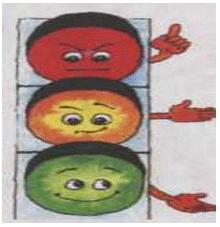        Королевское семейство имело своё ранчо и множество диковинных животных и птиц. Здесь обитают Жар- птица, Царевна –Лебедь, Гадкий Утёнок, кот Бегемот, все жители теремка, кот Матроскин, пёс  Дядя Фёдор и другие. Особенно нравился Каролине волшебный Кролик Егорка. Он мог менять окраску шерсти: зимой был белый, а в остальные времена года – русый. Принцесса любила гулять с ним. Зимой вместе катались с горы: она на санках, а он рядом кубарем. Известно, что Кролик в гору бежит быстрее, поэтому санки везти в гору приходилось всегда ушастому другу, но он не обижался, так как был добрым.    Но однажды весной, когда снег начал таять и Кролик стал русым, принцесса вдруг забыла о  своём друге, перестала с ним гулять  и заботиться о нём. Загрустил Егорка и пошёл куда глаза глядят.      Долго он шёл, коротко ли , как вдруг увидел  большие дома и ревущие машины – он  оказался в центре города. Заплакал наш друг, но что поделаешь, он заблудился. А слёзы так и льются из глаз.  Хотел было перейти дорогу, но поток машин таков, что того и  гляди отдавят лапы. Неподалёку стоит трёхглазый великан, который подмигивал то одним, то другим, то третьим глазом. Ещё страшнее стало Егорке, он забрался под кустик ели, и его хвостик задрожал сильнее. Но к счастью нашему трусишке, из школы возвращались ребята, которые  занимаются в предшкольной группе,- Паша, Дима. Максим, Соня и другие.- Тише, ребята, мне показалось, что кто-то плачет, - сказала Соня.Оглянулись вокруг и увидели плачущего Кролика. Они не оставили его без внимания и решили во что бы то ни стало помочь его беде. Сначала предложили пожить у них в группе, в живом уголке.  Кролик обиделся. Поняв, что сказали глупость, ведь  Кролик не простой, а волшебный, ребята исправились и предложили ему учиться вместе с ними. Но Егорка любил свою хозяйку и не мог её бросить. Тогда дошкольники рассказали, где находится ранчо (а они народ наблюдательный, много раз , гуляя с воспитателем, видели это место) и пообещали проводить. Дорогой познакомили Кролика с особенностями поведения в городе, что ходить можно только по тротуарам, а дорога - для машин. Но если нужно перейти дорогу, надо пользоваться подземным переходом или пешеходным. Когда подошли к пешеходному переходу,  Егорка испугался трёхглавого великана, но ребята успокоили его, объяснив, что это их друг, он помогает им переходить дорогу, когда они идут в школу или обратно. - Не бойся, его зовут светофор!- смеялись  дети. 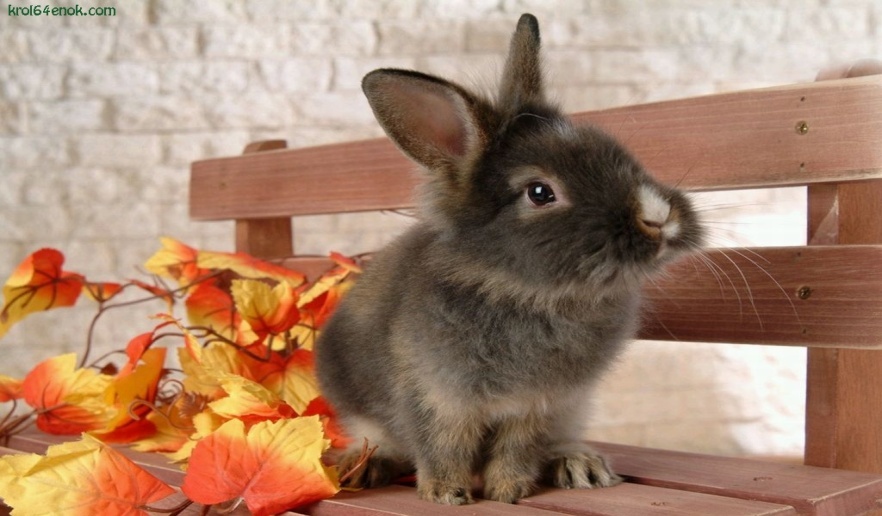 -А меня Егорка,- ответил Кролик.                                  -Давай дружить! И тогда у тебя проблем на дороге не будет!- улыбнулся светофор и мигнул жёлтым «глазом».Ребята приготовились переходить и объяснили, что на красный сигнал светофора переходить дорогу нельзя.-- Переходи дорогу только на зелёный сигнал светофора!- учили ребята.Новый друг Кролика «включил» зелёный сигнал , ребята  поспешили на другую сторону улицы.  Помахав на прощание  светофору  и, поблагодарив его, друзья  пошли показывать дорогу Кролику. Пройдя немного в сторону ранчо, где жил Егорка, вдруг все увидели красивую карету, в которой сидела заплаканная принцесса. Егорка помахал лапкой  своей подруге, дверцы  кареты распахнулись, и навстречу своему потерявшемуся другу выбежала Каролина. Она прижала Егорку крепко-крепко к груди и попросила прощение за  то, что не уделяла  внимания своему товарищу.  Узнав от воробьёв, что Егорка потерялся и не согласился остаться в городе, а хочет вернуться к Каролине, тотчас пустилась в путь на поиски своего друга. -Друзья познаются в беде!- сказали дошкольники и стали прощаться с новым другом. Но принцесса сказала, что не может  отпустить ребят , не отблагодарив их по-королевски и не пригласив  во дворец. Дети пообещали зайти в следующий раз, когда спросят разрешения у родителей.  Попрощались и дружно пошли по домам.Придя на следующий день в школу, ребята увидели карету, стоящую у парадного подъезда,  нового ученика и ученицу (не трудно догадаться, кто это был!), множество игрушек, сладостей. А недалеко от школы переходить дорогу им помогал новый светофор, и ребята шли по белоснежной «зебре». А их старый друг светофор трудился на своём старом месте. Вдвоём  им легче стало провожать детей с их родителями в школу. Каждый раз дети слышали  весёлую песенкусветофоров;    Если хочешь жить сто лет, Слушай наш, дружок, совет:   Свет зелёный впереди-Значит, смело проходи!                                                                       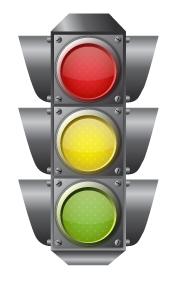 